To: Agriculture Instructors/FFA AdvisorsFrom: Terrie Shank, MD FFA Executive DirectorRE: FFA Day in AnnapolisDate: December 1, 2016The Maryland FFA will be hosting an Advocacy Day in Annapolis on Thursday, February 23, 2017 for Chapter leaders.Join the Maryland FFA State Officers as we learn about the legislative process in our State and meet with our Legislators to share our FFA and Maryland Agriculture stories.  Official FFA Dress is required.  Due to the limited seating in the Legislative chambers and on the tours, we must limit our group to a total of 70 students/advisors.  Registration will be on a first come basis.  In the event of inclement weather and the closure of schools, this event will not be rescheduled.We will start the day meeting as a group in the lobby of the Maryland State House at 9:00 a.m. Please allow for time going through security. For security reasons, all adults (over 16 years of age) must have a photo identification card to enter the Maryland State House and other buildings in the legislative complex.  Please be prepared to have your purses and bags searched at the security desk in each building.  Everyone in the group will have to walk-through a metal detector when entering the buildings.  The opening sessions of the legislature will start at 10:00 a.m. and should conclude by 11:00 a.m.  Seating is limited, so plan to be seated in the balcony of the chambers by 9:15 a.m. We encourage you to arrive in time to witness the House and Senate in general session and be recognized as a Proclamation of FFA Week in Maryland sponsored by Carroll County Senator Justin Ready will be presented in the Senate chambers.  A similar House Resolution will be presented by Delegate Mike McKay from Western Maryland.  This day is also the 100th Anniversary of the signing of the Smith Hughes Act which established high school agriculture programs in the United States.A group tour of the Maryland State House and Governor’s Mansion will take place from 10:45-12:00 p.m.Lunch will follow the tour and be held in the President’s Conference Room of the Miller Senate Building.  Guest Speaker, Mr. Colby Ferguson, Maryland Farm Bureau Government Relations Director, will share with the members “How the Legislative process works and tips for “Telling your story.”From 1:00 pm until 3:00 p.m., FFA members and Advisors are encouraged to attend the legislative committee meetings and schedule appointments with their local Senators and Delegates to share their stories of agriculture and the FFA.  Parking is available in the public parking garages or you can park at the Navy-Marine Corps Stadium and take the trolley.  The trolley will drop you off at the College Avenue bus stop beside the Department of Legislative Services Building. If you are arriving by bus, generally, the bus will drop the group off at the College Avenue bus stop.  The bus can park at the Navy-Marine Stadium on Rowe Boulevard and pick the group up at the same bus stop after the program concludes. Buses are not allowed on State Circle.  (Information and maps are included in this email.)The Maryland FFA State Officer team and I look forward to having you join us for this special Maryland FFA Association event.  Any questions, please contact me at: 301-491-5686 or email: tshank@maefonline.com 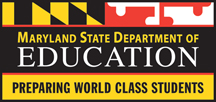 Karen Salmon Ph.D.State Superintendent of Schools200 West Baltimore Street * Baltimore, MD 21201 *410-767-0100 * 410-333-6442 TTY/TDD * msde.maryland.gov200 West Baltimore Street * Baltimore, MD 21201 *410-767-0100 * 410-333-6442 TTY/TDD * msde.maryland.gov